Co to mieszkania inwestycyjne?Inwestowanie w nieruchomości staje coraz popularniejsze. Jest to jeden z najbardziej opłacalnych sposobów na lokatę swojego kapitału. Wiele osób, które dopiero rozważa inwestycje w nieruchomości, zastanawia się, jaki rodzaj nieruchomości będzie najlepszy. Dobrym rozwiązaniem dla takiej osoby będzie inwestycja w mieszkania inwestycyjne.Inwestowanie w nieruchomości staje coraz popularniejsze. Jest to jeden z najbardziej opłacalnych sposobów na lokatę swojego kapitału. Wiele osób, które dopiero rozważa inwestycje w nieruchomości, zastanawia się, jaki rodzaj nieruchomości będzie najlepszy. Dobrym rozwiązaniem dla takiej osoby będzie inwestycja w mieszkania inwestycyjne.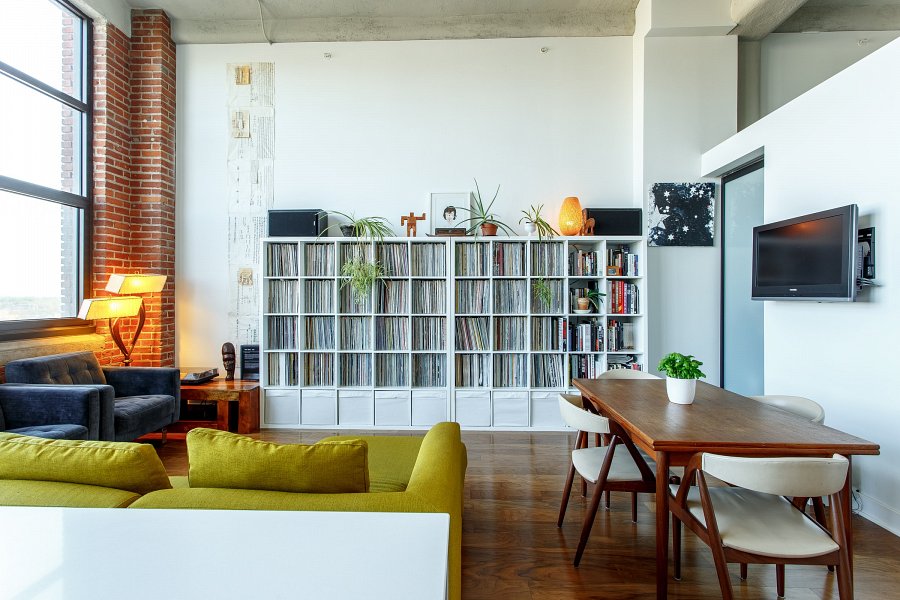 Mieszkania inwestycyjne — czym są?Nie istnieje jedna zwięzła definicja, która wyjaśniałabym, czym są mieszkania inwestycyjne. Najprościej ujmując, są to konkretne mieszkania stworzone w celu bycia zakupionymi przez inwestora. Są specjalnie do tego przygotowane poprzez wyposażenie ich w elementy niezbędne przy dalszym wynajmie, co przekłada się na zwiększenie stopki zwrotu dla inwestora.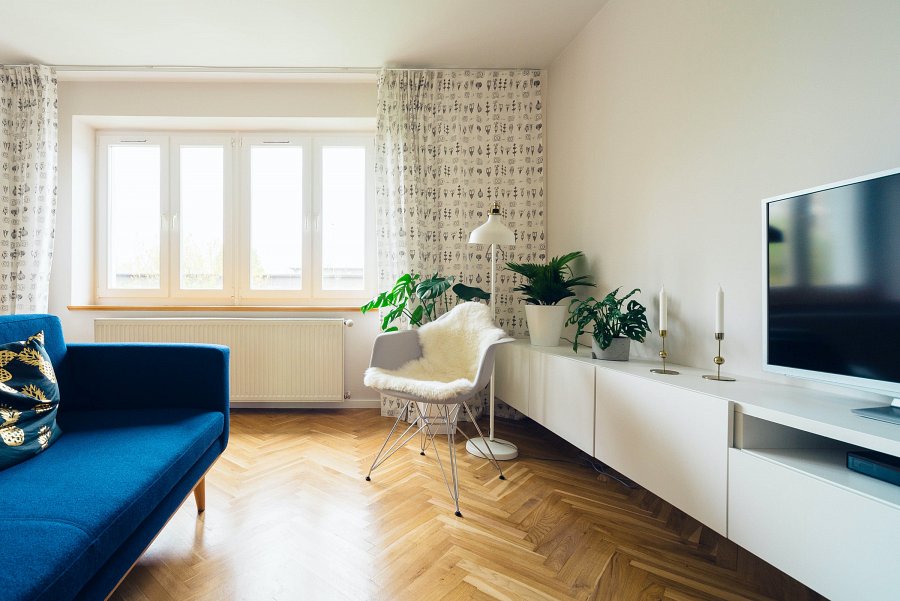 Mieszkanie inwestycyjne — wady i zaletyMieszkania inwestycyjne mają zarabiać na wynajmie, aby prawidłowo oszacować zyski z najmuj należy uwzględnić poniższe czynniki. Pierwszym z nich jest termin wynajmu, rozróżnia się termin długo- i krótkoterminowy. Najem krótkoterminowy zazwyczaj trwa od kliku do kilkunastu dni i głównie przeznaczony jest dla turystów i osób pracujących. Wymaga on od inwestora poświęcenia największej ilości czasu, gdyż wiąże się z potrzebą regularnych sprzątań, inspekcji wyposażenia oraz wymianą pościeli. W przypadku wynajmu długoterminowego czas wynajmu wynosi zazwyczaj minimum pół roku, przykładem takiego wynajmu są studenci. W tym wypadku mieszkanie nie musi być aż tak dokładnie wyposażone jak przy wynajmie krótkoterminowym. Innymi czynnikami, które posiadają mieszkania inwestycyjne, jest forma najmu oraz oczekiwania klienta i inwestora. O reszcie tych czynników możesz przeczytać na wpisie na blogu poświęconym temu zagadnieniu.